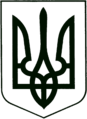 УКРАЇНА
МОГИЛІВ-ПОДІЛЬСЬКА МІСЬКА РАДА
ВІННИЦЬКОЇ ОБЛАСТІВИКОНАВЧИЙ КОМІТЕТ                                                           РІШЕННЯ №333Від 02.11.2021р.                                              м. Могилів-ПодільськийПро представлення багатодітної матерідо присвоєння почесного звання України «Мати – героїня»	Керуючись ст.34 Закону України «Про місцеве самоврядування в Україні», Указом Президента України від 29 червня 2001 року №476 «Про почесні звання України» (зі змінами, внесеними Указами від 21 серпня 2004 року №963, від 28 липня 2007 року №674, від 02 липня 2016 року №284), рішенням комісії з питань нагород при виконкомі міської ради від 28.10.2021 року №3,-виконком міської ради ВИРІШИВ:1. Рекомендувати кандидатуру багатодітної матері, Коняги Оксани Петрівни,     _____________ року народження, яка народила та виховала до     восьмирічного віку шість дітей до присвоєння почесного звання України     «Мати – героїня».2. Управлінню праці та соціального захисту населення міської ради                      (Дейнега Л.І.) підготувати необхідні документи та здійснити заходи згідно     чинного законодавства.3. Контроль за виконанням даного рішення покласти на заступника міського     голови з питань діяльності виконавчих органів Слободянюка М.В..           Міський голова                                              Геннадій ГЛУХМАНЮК